            15 января — День зимующих птиц в России   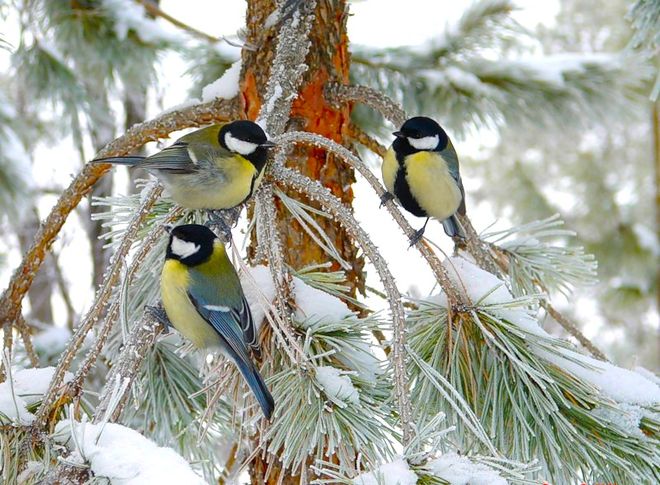     Синица большая или большак (веселая, шаловливая и подвижная птица из семейства синицевых)                                                                           Покормите птицПокормите птиц зимой.Пусть со всех концовК вам слетятся, как домой,Стайки на крыльцо.Не богаты их корма.Горсть зерна нужна,Горсть одна –И не страшнаБудет им зима.Сколько гибнет их – не счесть,Видеть тяжело.А ведь в нашем сердце естьИ для птиц тепло.Разве можно забывать:Улететь могли,остались зимоватьЗаодно с людьми.Приучите птиц в морозК своему окну,Чтоб без песен не пришлосьНам встречать весну.А.Яшин,  1964 г.Впервые акция «Покормите птиц!» была проведена в Иркутской области зимой 2002—2003 годов. Её инициатором стал публицист Анатолий Сосунов  в память о писателе Евгении Носове. В январе 2003 года к акции присоединился город Курск – родина писателя. Тогда же иркутяне предложили внести в Российский экологический календарь 12 ноября как Осенний день птиц (Зиновий-Синичник) и считать его началом общероссийской экологической акции «Покормите птиц!», а 15 января – день рождения Евгения Носова, объявить Днём зимующих птиц России. Союз охраны птиц России  поддержал эту инициативу и День зимующих птиц вошёл  в  календари экологических праздников.Евгений Носов — писатель. Среди его последних произведений есть рассказ «Покормите птиц». Прочитав стихотворение Александра Яшина «Покормите птиц зимой...»,  Евгений Носов в память о поэте каждую осень стал вывешивать кормушки.Зима — трудное время для птиц, особенно если зима морозная и снежная.  Во время сильных морозов, метелей и снегопадов птицы голодают и гибнут. Можно сделать кормушки и подкормить птиц, чтобы они  пережили зиму и встретили вместе с нами весну.  Наиболее универсальный корм для птиц — семена подсолнечника.  Подойдут также сушеные ягоды, колотые орехи, семена дыни, тыквы, овес, пшеница, крошки белого хлеба.  Для подкормки синичек можно использовать:  несоленое сало, кусочек сливочного масла, натертое яйцо.Нельзя давать птицам: жареные и солёные семечки, соленое сало, чёрный хлеб, испорченные продукты с неприятным запахом и наличием плесени. От такой еды птицы гибнут!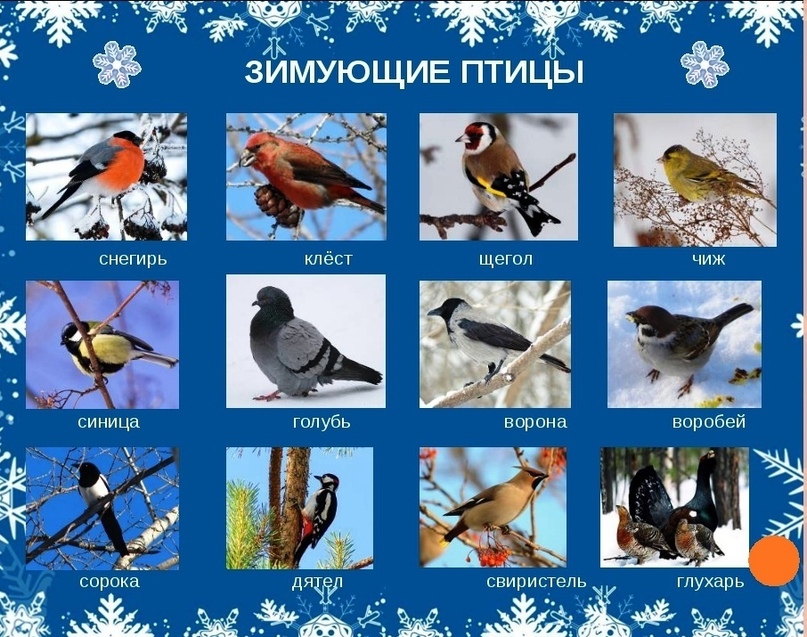 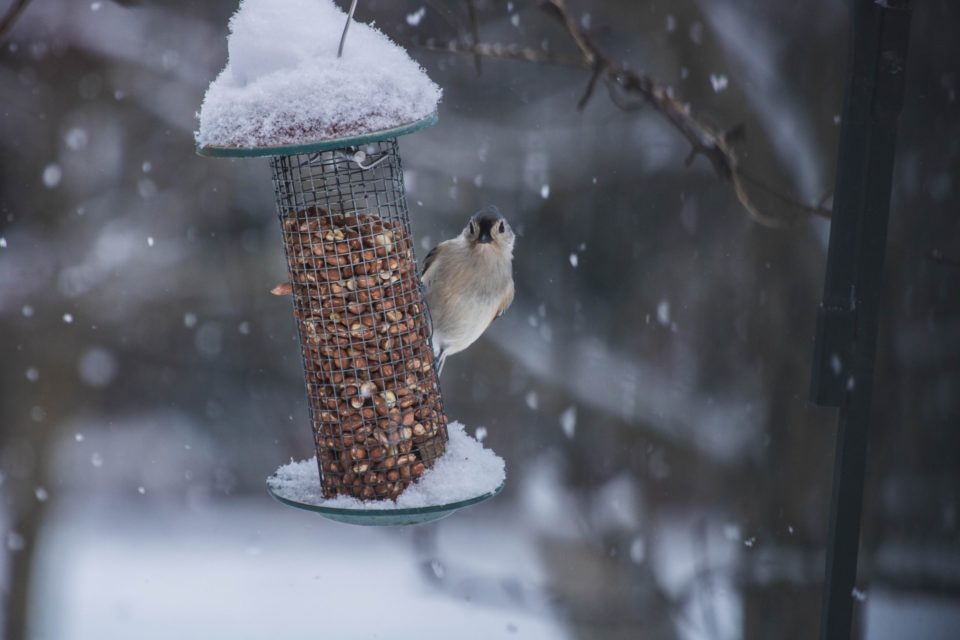                       Спасибо всем, что покормили птиц зимой!          